КартофелеводствоБайрамбеков, Ш. Б. Использование рассады для получения сверхраннего урожая картофеля / Ш. Б. Байрамбеков, А. Н. Галкин, Е. Д. Гарьянова // Политематический сетевой электронный науч. журн. Кубанского гос. аграрного ун-та. – 2016. – № 121. – С. 1359-1368.Использование рассадного способа при выращивании раннего картофеля ускоряет стартовые процессы роста и развития растений, а применение временных укрытий из нетканых укрывных материалов - защищает посадки от резких перепадов температуры и возвратных заморозков. Для получения рассады раннего картофеля, мы использовали стандартные семенные клубни массой 60-80 г сортов Агата, РедСкарлетт, Кисловодский, Вершининский и Шери. К высадке в грунт, в зависимости от сортов, высота рассады составляла 13 до 26 см, количество листьев - 7-10 шт. Проведение пробных копок показало, что на 45 сутки после высадки рассады в грунт (вторая декада мая), можно получить до 10, 5-11, 4 т/га (сорт Агата и РедСкарлетт). На 55 сутки (третья декада мая) урожайность доходила до 26, 4 т/га стандартных клубней, а в первой декаде июня урожайность составляет от 26, 4 до 50, 6 т/га. Максимальная урожайность стандартных клубней 50, 6 т/га получена при копке на 65 сутки у сорта РедСкарлетт. В условиях Астраханской области выращивание раннего картофеля рассадным способом с использованием временного укрытия позволяет получить сверхранний урожай товарных клубней во II-III декаде мая.Галеев, Р. Р. Эффективность производства сортов оздоровленного картофеля в лесостепи новосибирского Приобья / Р. Р. Галеев, С. Х. Вышегуров, М. С. Шульга // Вестник Новосибирского гос. аграрного ун-та. – 2016. –№ 3. – С. 7-12.Гареев, И. Р. Влияние расчетных доз удобрений на урожайность и качество раннеспелого сорта картофеля Спринт в условиях лесостепи Среднего Поволжья / И. Р. Гареев // Вестник Казанского гос. аграрного ун-та. – 2016. – Т. 11. № 2. – С. 15-19.Горбунов, А. К. Влияние сроков и глубины посадки на крахмалистость клубней картофеля / А. К. Горбунов // Вестник Бурятской гос. с.-х. акад. им. В.Р. Филиппова. – 2016. – № 1. – С. 26-32.В лесостепной зоне Южного Урала крахмалистость клубней картофеля в основном зависела от густоты посадки (сила влияния фактора - 24,2 %), обработки клубней фунгицидами (21,0 %), срока посадки (18,6 %), уровня питания (11,4 %), глубины посадки (11,3 %), в меньшей степени - от взаимодействия факторов А и В (срок и глубина посадки - 5,6 %), С и D (протравливание семенных клубней и густота посадки - 2,9 %). Благоприятные условия для прорастания клубней, роста и развития растений, формирования урожая и крахмалонакопления создаются при мелкой посадке (на глубину 5-6 см) в оптимальные сроки (17-20 мая) и более глубокой (на 10-12 см) - при позднем сроке посадки (1-5 июня). Содержание крахмала в клубнях при этом повышается на 0,04 и 0,10 % соответственно. Посадка картофеля во второй декаде мая обеспечивает повышение крахмалистости клубней в среднем на 0,16 % по сравнению с поздней посадкой (при мелкой заделке клубней на 5-6 см - на 0,23 %, а на глубину 10-12 см - на 0,09 %). Горбунов, А. К. Урожайность и крахмалистость клубней картофеля в лесостепи Челябинской области в зависимости от приемов агротехники / А. К. Горбунов, А. А. Васильев // Вестник Башкирского гос. аграрного ун-та. –2016. – № 3. – С. 20-24.В настоящее время урожайность картофеля в Челябинской области, несмотря на высокий биологический потенциал возделываемых сортов (40-50 т/га), остается невысокой (15 т/га). В комплексе мероприятий, направленных на повышение продуктивности культуры и повышение качества клубней важную роль в нашем регионе играют возделывание адаптивных сортов, сбалансированное минеральное питание, оптимальная густота и сроки посадки картофеля. Целью наших исследований являлся подбор оптимального сочетания агротехнических факторов для получения планируемой урожайности картофеля с высокой крахмалистостью клубней. Исследования позволили выделить оптимальные сочетания агроприемов, обеспечивающих получение планируемого урожая картофеля 40 т/га. Ермохин, Ю. И. Сортовая агрохимия картофеля при возделывании на лугово-черноземной почве омского Прииртышья / Ю. И. Ермохин, И. В. Темерева // Вестник Омского гос. аграрного ун-та. – 2016. – № 3. – С. 58-62.Киру, С. Как вернуть картофелю здоровье / С. Киру // Приусадебное хозяйство. – 2016. – № 9. – С. 30-33.Мелешин, А. ГМ-картофель: стоит ли с ним бороться? / А. Мелешин // Приусадебное хозяйство. – 2016. – № 9. – С. 32-33.Мини-клубни методом аэрогидропоники / О. С. Хутинаев [и др.] // Картофельи овощи. – 2016. – № 11. – С. 28.Выявлены особенности роста и развития растений и клубнеобразования в аэрогидропонной культуре в естественных условиях освещенности, проведен количественный и структурный анализ урожая мини-клубней. Среднее число стандартных мини-клубней в расчете на растение составило 57 штук. Общее число клубней с 60 растений – 3467 шт. Из них более 75% – клубни оптимальной фракции (от 20 до 30 мм).Москвичев, А. Ю. Повышение урожайности картофеля при обработке клубней мизорином и подкормке бишофитом на фоне разной обработки светло-каштановых почв Нижней Волги / А. Ю. Москвичев, Е. А. Шарапова // Известия Нижневолжского агроун-го комплекса: наука и высшее профессиональное образование. – 2016. – № 3. – С. 49-55.Мушинский, А. А. Подбор среднеранних и среднеспелых сортов картофеля для степной зоны Южного Урала / А. А. Мушинский, Е. В. Аминова, Е. В. Герасимова // Известия Самарской гос. с.-х. академии. – 2016. – Т. 1. № 4. – С. 18-21.Павлов, И. Н. Перспективные сорта картофеля отечественной и зарубежной селекции для выращивания в условиях южной части Псковской области / И. Н. Павлов, И. Ф. Устименко // Известия Великолукской гос. с.-х. академии. – 2016. – № 3. – С. 13-16.Симаков Е. А. Создание конкурентоспособных сортов картофеля различного целевого использования / Е. А. Симаков, А. В. Митюшкин, А. А. Журавлев // Вестник Красноярского гос. аграрного ун-та. – 2016. – № 10. – С. 170-178.Трифонов, А. Г. Влияние гидротермических условий на рост, развитие и продуктивность среднеранних сортов картофеля в сухостепной зоне Бурятии / А. Г. Трифонов, Ю. Н. Рузавин // Вестник Бурятской гос. с.-х. акад. им. В.Р. Филиппова. – 2016. – № 2. – С. 31-35.В статье представлены результаты исследований по влиянию гидротермических условий на рост и развитие среднеранних сортов картофеля в условиях сухостепной зоны Бурятии. Выявлено, что сложившиеся условия вегетационного периода способствовали характерному изменению продолжительности отдельных фаз вегетации у среднеранних сортов картофеля и их продуктивности. Чухланцев, Н. В. Приемы ухода и их влияние на урожайность и качество раннеспелого картофеля Ред Скарлетт / Н. В. Чухланцев, С. Л. Елисеев, А. А. Скрябин // Научно-практический журнал Пермский аграрный вестник. – 2016. – 1№ 13. – С. 34-39.Эффективность использования золы биологических отходов в качестве удобрения картофеля на дерново-подзолистых почвах Удмуртской Республики / Т. Ю. Бортник [и др.] // Вестник Алтайского гос. аграрного ун-та. – 2016. – № 9. – С. 17-20.Проведены полевые опыты с целью изучения использования золы биологических отходов (птичьего помёта в смеси с золой отходов древесины, а также золы льняной костры) в качестве удобрения картофеля на дерново-подзолистых почвах. Исследования проведены на типичных для Удмуртской республики дерново-среднеподзолистых среднесуглинистых почвах. В схеме опытов дозы внесения золы определены по содержанию фосфора (Р30, Р60 и Р90 в действующем веществе). Минеральные удобрения внесены в аналогичных дозах. Анализ почвенных и растительных образцов проведен по стандартным методикам. От внесения золы получены достоверные прибавки урожайности клубней картофеля - в среднем за три года 3,6-3,9 т/га, что не ниже эффективности применения смеси минеральных удобрений. Использование золы не оказало существенного влияния на содержание сухого вещества и крахмала в клубнях. Содержание нитратов в клубнях по всем вариантам опыта не превышает ПДК. Выявлено достоверное повышение содержания фосфора и калия в клубнях. В целом использование золы биологических отходов в качестве удобрения сельскохозяйственных культур на дерново-подзолистых почвах является перспективным приемом. Яхнюк, С. В. Овощеводство и картофелеводство Ленинградской области // картофель и овощи. – 2016. – № 9. – С. 2.Составитель: Л. М. Бабанина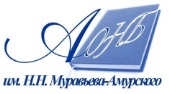 Государственное бюджетное учреждение культуры«Амурская областная научная библиотека имени Н.Н. Муравьева-Амурского